Konstruktion hallituksen kokous 7/2022Aika: 9.8.2022 kello 18 Paikka: Etänä1. Kokouksen avaaminen     Avataan kokous 18:14.2. Kokouksen laillisuuden ja päätösvaltaisuuden toteaminen   Kokous on laillinen ja päätösvaltainen.Julia AroOtto KarpoffSjögren StellaHenna VättöRiihimäki TopiWelsh EmiliaVironen KatjaSarikka InkaJuvani JoonasEevi TiihonenEveliina Jussila liittyi 18:15.3. Edellisen kokouksen pöytäkirjan hyväksyminen  Hyväksytään pöytäkirja 6/224. Esityslistan hyväksyminen kokouksen työjärjestykseksi   Hyväksytään esityslista kokouksen työjärjestykseksi.5. Konstruktio ry 5.1 Haalarimerkit: kilpailun voittajan ja merkkien tilaaminenTilataan haalarimerkit orientaatioviikkoa varten. Budjettia tarkastellaan vielä ennen kun tilataan lisää.5.2. Virkailijat syksylle 2022Pidetty kysely kevään virkailijoiden kanssa. Aada Martiskainen ei jatka virkailijana, mutta muut kevään virkailijat jatkavat myös syksyllä.5.3 VirkkaritiimiJoonas Juvani ehdottaa virkistystiimin kokoamista. Tarkoitus että muutama halukasta pääsee suunnittelemaan hallituksen virkistymisiä. Joonas Juvani selvittää virkkaritiimin kokoonpanoa.5.4 Vuosijuhlat 2023Julia Aro ilmoittaa, että vujujen suunnittelu aloitetaan lokakuussa. Silloin aletaan kokoamaan myös vujutoimikuntaa vuodelle 2023. Pohditaan myös tarvetta kolmannelle tapahtumavastaavalle, joka olisi vastuussa vujuista. Selvitetään tarvetta sääntömuutokselle tätä varten. Pohditaan asiaa lisää myöhemmässä kokouksessa tai iltakoulussa.6. Talousasiat 6.1 TaloustilanneEmilia Welsh antoi tiedoksi taloustilanteen. Konstruktio Ry’llä käytössä tällä hetkellä 2055,48e.Kesän aikana maksettu puhelimen kuluja ja muita laskuja.7. Diskurssi-lehti   Emilia Welsh antoi tiedoksi Diskurssin taloustilanteen. Diskurssilla käytössä 557,50e.Emilia Welsh poistui klo 18:35.8. Yhdenvertaisuus  Ei kokoukseen tuotavaa.9. Ympäristö  Ei kokoukseen tuotavaa.10. Viestintä 10.1 Alkusyksyn viestintä Julia Aro muistutti “Save the dates” -postauksen tekemisestä. Postauksessa on koottu kaikki syksyn oleellisimmat tapahtumat. Tiedustellaan syksyn viikkokirjeiden tilannetta viestintävastaavalta.11. Työelämä 11.1 Työelämävastaava syksylle 2022Pohditaan vaihtoehtoja työelämävastaavuuden hoitamiselle syksyllä 2022. Varajäsen Stella Sjögren ilmoitti mielenkiinnostaan työelämävastaavuutta kohtaan.Topi Riihimäki kertoi mahdollisuudesta tulevalle työelämätapahtumalle yhteistyössä Jyväskylän Yliopiston yhteiskuntatieteilijöiden ainejärjestön Fokuksen kanssa.12. Suhdeasiat  12.1 Arctic Blue GinOtetaan yhteyttä Arctic Blue Giniin tulevista sponsorimahdollisuuksista.12.2 Syksyn sponsoritFuksisitseille etsitään sponsoreita.Sinful sponsoroi kerran vuodessa, ja tämä käytettiin keväällä.13. Opintoasiat 13.1 JärjestöpiknikOpintovastaava on ollut vastuussa järjestöpiknikin organisoimisesta. Eveliina Jussila organisoi tapahtuman myös tulevalle orientaatioviikolle yhdessä Topi Riihimäen kanssa. Topi Riihimäki tiedottaa tapahtumasta tuutoreita.14. Tapahtumat 14.1 Fuksisyksy: sosiaalitieteiden uusien ilta, 1. opintotuen bileet, Amazing SOS race, fuksisitsit, YKAn ja Konstruktion fuksi-infoTopi Riihimäki kertoi kuulumisia koskien tulevaa fuksisyksyä. Topi Riihimäki ja Henna Vättö kokoustaa vastuutuutoreiden kanssa huomenna ke 10.8. klo 17:00, mm. NoppasafaristaTuutorit pääasiassa vetävät Uusien Illan 26.8., ja Konstruktio Ry esittäytyy tapahtumassa.30.8. Fuksiolympialaiset: Tuutoreiden järjestämättä31.8. Järjestöpiknik1.9. Opintotuen bileet, kuppala varattu2.9. Noppasafari, tuutoreiden järjestämä7.9. Amazing SOS Race, Konstuktion fuksiaiset. Mukana myös muita järjestöjä, jotka kontaktoidaan järjestöpiknikin kontaktoinnin yhteydessä.29.9. Varattu Euforia fuksisitsejä varten. Tässä hyödynnetty aiemmin tuutoreita. Tiedustellaan vastuutuutoreilta tuutoreiden osalllistumista myös tänävuonna. Otto Karpoff huomautti, että HYn fuksiseikkailu on samana ajankohtana. Selvitetään asiaa.Syyskuussa YKAn tiedoitustapahtuma. Tarkempi ajankohta tarkentuu myöhemmin.14.2 VYR Topi Riihimäki kertoi VYR tapahtumaan liittyviä yksityiskohtia. Hämeenkadun approt risteilyn kanssa samaan aikaan, mutta risteilyä ei voida enää siirtää. Konstruktiolla 90 paikkaa yhteisristeilylle. Topi Riihimäki laskuttaa muiden kaupunkien järjestöt, Tamperetta ja Jyväskylää lukuunottamatta.Liput tulevat myyntiin 1.9. Sosiaalisen median viestinnän hoitaa Topi Riihimäki yhdessä muiden risteilyn järjestäjien kanssa. Topi Riihimäki tiedoittaa Inka Sarikkaa someviestinnän yksityiskohdista myöhemmin.14.3 Syksyn muut tapahtumatTapahtumatiimin kokouksessa ke 10.8. klo 18 kartoitetaan loppuvuoden tapahtumia.14.4 Hallituslaisten käytettävyys ja nakkeilulistaJulia Aro tiedustelee piakkoin Google Formsilla hallituslaisten käytettävyyttä nakkeilulistaa varten. 15. Fuksi- ja tuutoriasiat Vastuutuutorit hoitaneet sostuutorit Instagramin tuutoresittelyt onnistuneesti.Huomenna ke 10.8. Henna Vättö ja Topi Riihimäki kokoustaa vastuutuutoreiden kanssa klo 17.16. Kansainvälisyys  Tiedustellaan vaihtarisomekamppiksen tilannetta Nooralta.Ainakin Katja Vironen tulee kuvaamaan elämää vaihdossa Konstruktion someen.17. Kulttuuri  Selvitetään kulttuuritapahtumien tilannetta huomisessa tapahtumatiimin kokouksessa. 18. Urheilu   Julia Aro muistutti urheiluryhmän olemassaolosta.19. Tilat  Otto Karpoff tiedotti, ettei vielä ole tietoa uudelle ylioppilastalolle pääsystä.Selvitetään tapahtumatiimin kokouksessa Kuppalan varauksia mm. Kokouksia varten. 
 20. Muut esille tulevat asiat  Joonas Juvani muistutti yliopiston tunnusten salasanan vaihdosta.21. Seuraavan kokouksen ajankohta  Hallituksen iltakoulu Kuppalassa, TI 23.8. klo 18.Seuraava virallinen kokous TI 13.9. klo 18.22. Kokouksen päättäminen Päätetään kokous klo 19:37.Allekirjoitukset: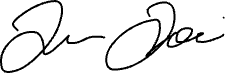 Joonas Juvani, PuheenjohtajaHenna Vättö, Sihteeri